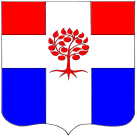 Администрациямуниципального образования Плодовское сельское поселениемуниципального образования  Приозерский муниципальный районЛенинградской областиП О С Т А Н О В Л Е Н И Еот 15 февраля 2021 года                                             № 31                                                                               Рассмотрев протест Приозерской городской прокуратуры от 01.02.2021 года № 7-55-2021, в целях приведения административного регламента по предоставлению муниципальной услуги «Предоставление земельных участков, находящихся в собственности муниципального образования Плодовское сельское поселение, в собственность (за плату/бесплатно), аренду, безвозмездное пользование, постоянное (бессрочное) пользование, без проведения торгов», утвержденного постановлением администрации  муниципального образования Плодовское сельское поселение от  12.09.2017 года  № 249, в соответствие с Федеральным законом  от 30.12.2020 года № 494-ФЗ «О внесении изменений в Градостроительный кодекс Российской Федерации и отдельные законодательные акты Российской Федерации в целях обеспечения комплексного развития территорий», руководствуясь Земельным кодексом РФ, Уставом муниципального образования Плодовское сельское поселение, администрация муниципального образования Плодовское сельское поселение ПОСТАНОВЛЯЕТ:1. Внести в Административный регламент по предоставлению муниципальной услуги «Предоставление земельных участков, находящихся в собственности МО Плодовское сельское поселение, в собственность (за плату/бесплатно), аренду, безвозмездное пользование, постоянное (бессрочное) пользование, без проведения торгов», утвержденный постановлением администрации муниципального образования Плодовское сельское поселение от 12.09.2017 года № 249 (далее – Регламент) изменения в соответствии с Приложением 1.2. Опубликовать настоящее постановление в СМИ и на официальном сайте муниципального образования Плодовское сельское поселение.   	 3. Постановление вступает в силу с момента его официального опубликования.    4. Контроль за исполнением постановления оставляю за собой.Глава администрации                                                                                                 С. А. Соколов  Исп. Лапова Д. Ю. тел. (881379)96-145Разослано: дело-2, прокуратура-1*С полным текстом нормативного правового акта Вы можете ознакомиться на официальном сайте муниципального образования Плодовское сельское поселение в сети Интернет (https://www.plodovskoe.ru/pages/adm_reglamentu.php)О внесении изменений в административный регламент  по предоставлению муниципальной услуги «Предоставление земельных участков, находящихся в собственности муниципального образования Плодовское сельское поселение, в собственность (за плату/бесплатно), аренду, безвозмездное пользование, постоянное (бессрочное) пользование, без проведения торгов», утвержденный постановлением администрации муниципального образования Плодовское сельское поселение от 12.09.2017 № 249